							УТВЕРЖДЕН							на заседании Управляющего совета							(Протокол № 4  от  28.05.2018  г.)ПУБЛИЧНЫЙ ДОКЛАДмуниципального автономного общеобразовательного учреждения «Средняя общеобразовательная школа № 24» г.Пермиза 2017-2018 учебный год2018 годОбщая характеристика.Тип, вид, статус учреждения: 	Общеобразовательная организация, унитарная некоммерческая организация – муниципальное автономное учреждение.	Муниципальное автономное общеобразовательное учреждение «Средняя общеобразовательная школа № 24» г.Перми (МАОУ «СОШ № 24» г.Перми).Лицензия на образовательную деятельность, государственная аккредитация:             Бессрочная лицензия серия 59Л01 № 0002155, рег. № 4304 от 28 августа  2015 года, выданная на право ведения образовательной деятельности; свидетельство о государственной аккредитации серия 59А01 № 0000955, рег. № 757 от 22.12.2015 г.  Экономические и социальные условия территории нахождения: 	Школа расположена в окраинном промышленном микрорайоне Гайва Орджоникидзевского  района города Перми по адресу: 614112, г. Пермь, ул. Репина, дом 67а.Филиалы (отделения) – нет.Характеристика контингента обучающихся:	2017-2018 учебный годСредняя наполняемость классов.* начальное общее образование – 25,8 человека;* основное общее образование – 25,8 человек;* в среднем по школе – 25,8 человека.1.6.   Основные позиции плана (программы) развития ОУ: Генеральная цель  Программы развития МАОУ «СОШ № 24» г.Перми: создание условий для обеспечения учащимся школы высокого уровня готовности к профессиональному самоопределению посредством практико-ориентированного погружения в  учебную деятельность  естественнонаучной направленности и профессиональную сферу  технических специальностей1.7.  Структура управления:                                                                                                         Палаты                     Ученич.                                                                                                                                                             -родители             самоуправление                                                                                                     -педагоги                 учащихся(Руководство за УВР)                 (Руководство ВР)              (Руководитель за НМР)        - соц. педагог                      - кл. руководитель                  - заведующий МО        - логопед                             - педагог ДО                                    - психолог                           - педагог-организатор              - заведующий ТГ                                                     - совет самоуправления                                      - библиотека1.8. Сайт МАОУ «СОШ № 24» г.Перми -    http://perm-school24.ru       1.9. Контактная информация: Эл.почта – mouschool24@mail.ru 	Контактные телефоны:(342) 285-29-68	- приемная, директор(342) 285-29-27	- вахта(342) 274-60-55	- бухгалтерияII. Особенности образовательного процесса.2.1.  Характеристика образовательных программ по ступеням обучения.	Основная цель работы МАОУ «СОШ № 24» – выполнение социального заказа родителей на основе Федерального закона «Об образовании  в Российской Федерации», Закона «Об образовании в  Пермском крае», Программы развития системы образования г.Перми по формированию выпускника школы – социального типа личности, сочетающей в себе мировоззренческую культуру, деловитость, творческую индивидуальность, гуманистическое отношение к миру, способность к саморазвитию и самореализации посредством разработки и освоения дидактической системы в соответствии с требованиями завершенности циклов учебной деятельности при наличии правовых, финансовых, материально-технических, информационных, кадровых и других условий для оптимизации функционирования и развития школы.	Социальный заказ определяет цели и задачи работы школы, которые отражают перечень образовательных услуг ОУ по формированию у детей общекультурного уровня, развития их способностей на основе формирования общеучебных, специальных компетентностей.	В комплексе целей работы школы ведущими по отношению к школьникам являются:1) Дать каждому выпускнику качественную фундаментальную общеобразовательную подготовку по предметам базисной части учебного плана.2) Расширить диапазон познания выпускника, помочь в личностном и профессиональном самоопределении за счет предоставления образовательных услуг, связанных  с решением задач успешной социализации личности: реализации вариативной части учебного плана, предоставления платных образовательных услуг.Достижение этих целей обеспечивается поэтапным решением задач работы школы:Начальная школа решает задачу овладения всеми учащимися основными компонентами учебной деятельности, необходимыми для дальнейшего обучения, формирования у учащихся навыков культуры поведения, ответственного отношения к делу, потребности в рефлексивном поведении и активной общественной деятельности.В классах основной школы решается задача создания условий для формирования личности, способной к самообразованию, самоопределению, умеющей осуществлять выбор в различных социальных уровнях, имеющей потребность в творческой социальной деятельности.На основе вариативности учебного плана, учебных программ 9-х классов решается задача достижения каждым выпускником образовательного уровня, необходимого для продолжения дальнейшего продолжения образования, осуществления личных планов профессионального самоопределения, воспитания социального адаптивной  личности.Достижение       воспитательных      целей      на        всех  этапах осуществляется за счет решения структурированных задач воспитательного процесса.	Главная цель, а также промежуточные и начальные цели работы школы декомпозируются на поэтапные цели и задачи обучения в отдельных классах по отдельным учебным предметам с определением общеучебных и специальных знаний, умений, навыков как текущих целей УВП.Учебный план МАОУ «СОШ № 24» разработан на основе закона «Об образовании в Российской Федерации» от 29 декабря 2012 г № 273, базисного учебного плана общеобразовательных учреждений Российской Федерации, регионального учебного плана 2004 года, в соответствии с требованиями санитарных норм и правил.	Обучение в начальной школе осуществляется по программам:«Перспектива»«Планета знаний»	Школа  в 1-х, 2-х, 3-х, 4-х классах реализует программы ФГОС НОО второго поколения.Инвариативная часть учебного плана представлена традиционным набором предметов в полном объеме, способствующих реализации образовательных стандартов.В связи с введением в 4-х классах  курса «Основы религиозных культур и светской этики» в инвариативную часть учебного плана, уменьшено количество часов вариативной части в данных классах до 2-х.Часы вариативной части в 4 классах распределены следующим образом:По 1 ч на математику с целью углубления и расширения математических представлений учащихся;По 1 ч на литературное чтение с целью формирования культуры чтения.Объем учебной нагрузки не превышает предельно допустимой.В 2017-2018  учебном году основное общее  получали учащиеся 18 классов. Обучение было организовано по следующим программам: Русский язык- Программа по русскому языку с учебным комплексом для 5-9 классов под редакцией В.В. Бабайцевой, Л.Д. Чесноковой.- Программа по русскому языку с учебным комплексом  для 5-9 класса под редакцией  Т.А.Ладыженской, М.Т.Баранова, Л.А.Тростенцовой, составлен в соответствии с требованиями ФГОС.ЛитератураПрограмма по литературе для общеобразовательных учреждений под редакцией В.Я.Коровиной                      (5-11 классы).История- Программа основного общего образования по истории, под редакцией Д.Д.Данилова, Е.В.Сизовой, «Всеобщая история. Древний мир. 5 класс» (образовательная система «Школа 2100».- Рабочая программа по истории России, под редакцией С.В.Переверзенцева, Т.В.Переверзенцевой                    (6-9 класс).- Рабочая программа по истории России на основе Федерального компонента государственного стандарта общего образования, примерная программа основного общего образования по истории и авторская программа под редакцией А.А.Данилова «История государства и народов России с древнейших времен и до наших дней», 2004 г. (6-9 класс)География- «География. Планета Земля». (А.А.Лобжанидзе), 35 часов. Программа разработана авторским коллективом проекта «Сфера» (6 класс).- «География. Земля и люди». (А.П.Кузнецов, Л.Е.Савельева, В.П.Дронов.)  70 часов (7 класс).- «География. Россия: природа, население, хозяйство» (В.П.Дронов, Л.Е.Савельева) 140 час (8-9 класс).- Программа: В.П.Максаковский. «Экономическая и социальная география мира». (10-11 класс). 68 часов, М.: Дрофа , 2004.ХимияАвторская программа О.С.Габиелян . Дрофа 2010 (8,9,11 класс).ФизикаАвторская программа А.В.Перышкин (70 часов) издательство Глобус, 2009 (7,8,9 класс).Авторская программа Г.Я.Мякишев (68 часов) издательство Глобус, 2009 (11 класс).Авторская программа С.В.Громов, Н.А.Родина. (9 класс).БиологияПрограмма А.А.Плешаков,Н.И.Сонин «Природоведение» (5 класс)Программа разработана авторским коллективом: И.Н.Понаморева, В.С.Кучменко, О.А.Корнилова, Т.С.Сухова (6 класс).Программа разработана авторским коллективом: И.Н.Понаморева, Н.М.Чернова, В.М.Константинов                 (7 класс).Программа разработана авторским коллективом: И.Н.Понаморева, А.Г.Драгомилов (8 класс).Программа разработана авторским коллективом: И.Н.Понаморева, О.А.Корнилова, Н.М.Чернова                          (9 класс).Программа разработана авторским коллективом: И.Н,Понамарева, Н.М.Чернова, М.Д.Андреева «Общая биология» (11 класс).Математика- Авторская программа  Н.Я.Веленкин:  	* «Математика»  ( 5, 6 класс)  	* «Алгебра» (7, 8 класс)	* «Геометрия» (7-9 класс)- Программа разработана под редакцией А.Г.Мардковича. Алгебра (9 класс).- Программа разработана под редакцией С.А.Теляковского: 	* Алгебра (9 класс). 	* Геометрия (7-9 класс)- Программа разработана под редакцией А.Г.Мардковича :	* Алгебра (10-11 класс)  А.Г.Мордкович, Л.А.Александрова. 	* Геометрия (10-11 класс)  А.С.Атанасян, В.Ф.Бутузов, С.Б.Кадомцев.ТехнологияАвторская программа Симаненко В.Д. «Технология» (5-11 класс)\ИЗОПрограмма В.С.Кузина по изобразительному искусству.Инвариативная часть учебного плана сохранена в рамках БУП, за исключением предмета «Математика» в 7-9 классах. Данный предмет представлен предметами «Алгебра» и «Геометрия». Часы вариативной части учебного плана распределены следующим образом: С целью устранения пробелов в знаниях, отработку умений и навыков, формирования функциональной грамотности с 6 по 8 класс введено:по 1 часу – на предмет русский язык,по 1 часу – на предмет математика.В 5-9 классах предмет «Искусство» представлен двумя предметами -  «Музыка» и «ИЗО».С целью подготовки учащихся к самостоятельной жизни, умения оценивать различную обстановку и жизненные ситуации, свои возможности и делать правильный выбор в  9-х классах введен 1 час на   предмет ОБЖ. В рамках  предпрофильной подготовки учащихся 9-х классов, их дальнейшего самоопределения, развития навыков общения, исследовательских навыков обучающимся предложены  курсы по выбору: «Деловой русский язык», «Практическая риторика», «Решение задач с параметрами», «Сложные вопросы математики»,  «Графический дизайн», «Профессиональное самоопределение».Суммарное количество часов, отводимое на курсы по выбору, составляет 2 часа.Учебный план СОО составлен в соответствии с БУП-2004г; ориентирован на 2х-летний нормативный срок освоения образовательных программ среднего (полного) общего образования. Инвариативная часть учебного плана сохранена в рамках БУП-2004г.В обязательный перечень предметов включены «География», «Информатика и ИКТ», «Искусство» (МХК), «Технология».Изучение предметов инвариативной и вариативной частей осуществляется по индивидуальным образовательным траекториям в соответствии с выбором обучающихся и согласия их родителей на базовом или профильном уровне. На профильном уровне предлагаются для изучения учебные предметы: «Русский язык», «Математика».Вариативная часть учебного плана представлена элективными курсами в поддержку базовых учебных предметов: «Мир и человек» - 1ч., «Решение задач по органической химии» - 1ч., «Решение нестандартных задач» - 1ч., «Функциональная стилистика» - 2ч., «Структурные компоненты жизни» - 1ч., «Решение задач с параметрами» - 1ч.  Таким образом, образовательные программы, учебный план СОШ № 24 на 2016-2017 учебный год выполнял государственный образовательный стандарт по базовым дисциплинам, ориентировал учащихся на самостоятельную исследовательскую работу, обеспечивал условия для их личностного роста и профессионального самоопределения. 2.2.  Дополнительные образовательные услуги в  2017-2018 учебном году были организованы в соответствии: Гражданским кодексом Российской Федерации;Законом Российской Федерации от 07.02.1992 № 2300-1 «О защите прав потребителей»                  (с изменениями, вступившими в силу с 1 сентября 2013 года);Федеральным законом от 29.12.2012 № 273-ФЗ «Об образовании в Российской Федерации»;Правилами оказания платных образовательных услуг, утвержденными постановлением Правительства Российской Федерации от 15.08.2013 года № 706;Уставом МАОУ «СОШ № 24» г.Перми, Положением об оказании платных дополнительных образовательных услуг. Основные виды платных дополнительных образовательных услуг:В 2017-2018 учебном году 78 учеников воспользовались услугами платного образования.2.3.   Организация изучения иностранных языков. 	В соответствии с Положением «О языке, языках обучения в МАОУ «СОШ № 24»                     г. Перми»:	«Преподавание и изучение отдельных учебных предметов, курсов, дисциплин (модулей), иных компонентов могут осуществляться на английском языке в соответствии с образовательной программой.	Образование может быть получено на иностранном языке в соответствии с образовательной программой и в порядке, установленном законодательством об образовании и локальными нормативными актами школы, осуществляющей образовательную деятельность».	В соответствии с учебным планом в 2017-2018 учебном году изучение английского языка в школе осуществлялось следующим образом:2-4 классы – 2 часа в неделю;5-9 классы – 3 часа в неделю.2.4.   Реализация прав детей на обучение на родном (нерусском) языке и изучение родного языка.	В соответствии с Положением «О языке, языках обучения МАОУ «СОШ № 24»                           г. Перми»:В Российской Федерации гарантируется получение образования на государственном языке Российской Федерации, а также выбор языка обучения и воспитания в пределах возможностей, предоставляемых системой образования.В муниципальном автономном образовательном учреждении «Средняя общеобразовательная школа № 24» г. Перми (далее по тексту – школа) образовательная деятельность осуществляется на русском  языке. Преподавание и изучение государственного языка Российской Федерации в рамках имеющих государственную аккредитацию образовательных программ осуществляются в соответствии с федеральными государственными образовательными стандартами.В школе может вводиться преподавание и изучение государственных языков республик Российской Федерации в соответствии с законодательством республик Российской Федерации. Преподавание и изучение государственных языков республик Российской Федерации, в рамках имеющих государственную аккредитацию образовательных программ осуществляются в соответствии с федеральными государственными образовательными стандартами. Преподавание и изучение государственных языков республик Российской Федерации не должны осуществляться в ущерб преподаванию и изучению государственного языка Российской Федерации.В школе  признаются равные права граждан, по их желанию, на получение образования на родном языке.Граждане имеют право на свободный выбор языка обучения и воспитания в школе.Школа  обеспечивает открытость и доступность  информации о языках  обучения.2.5. Образовательные технологии и методы обучения, используемые в образовательном процессе:														В начальной школе обучение осуществляется по технологиям: «Перспектива», технологическим приемам программы «Планета знаний» в рамках ФГОС второго поколения. 	На ступени основного среднего образования используются современные образовательные технологии, способствующие формированию универсально-учебных действий, ключевых компетентностей (коммуникативный, информационный, социальный, интеллектуальный)	Основные методы обучения: конструктивный, репродуктивный,  словесный, наглядный, практический,  методы текстового, машинного контроля, др.2.6.  Основные направления воспитательной деятельности.Для достижения Генеральной цели – создание условий для формирования ключевых компетентностей учащихся и педагогов школы; подготовка «оспособленного» выпускника (умеющего решать проблемы, работать с информацией, продуктивно общаться) воспитательная система школы ставит перед собой задачу - создание творческой, «оспосабливающей» воспитательной среды для самоопределения и самореализации  личности  школьника.Для достижения стратегической цели должны быть решены следующие стратегические задачи:формирование образа успешного и счастливого человека;создание механизма взаимодействия учреждений дополнительного образования, среднего и высшего образования с ОУ в целях профессионального и личностного определения, как условии социализации;формирование в ОУ эмоционального поля взаимоотношений, обеспечивающих уважение к личности учащихся (на уровне « учитель – ученик», «ученик – ученик», «учитель – учитель»);подготовка старшеклассников к продолжению образования; адаптация учащихся к жизни в современных условиях.Создание условий для оказания школьникам поддержки в профессиональном самоопределении через организацию профессиональных проб.Каждая из задач Программы носит комплексный  характер и направлена на реализацию нескольких приоритетных направлений развития воспитательной системы в школе:Развитие творческих способностей для освоения социально-культурных форм проведения досугаПриобретение личного опыта демократических отношений и формы его осознания ребёнком. Актуализация личностного опыта.Развитие своих возможностей и потенциала. Формирование у учащихся готовности самостоятельно  планировать и реализовывать перспективы персонального образовательно-профессионального маршрута.Осмысление и адекватная оценка, соотнесение конкретных условий и своих возможностей по достижению предполагаемого результатаСоздание условий для качественного образования детей:- благоприятный психологический микроклимат в школе и дома;- усиление роли и ответственности субъектов образовательного процесса.Формирование здорового образа жизни.	Достижение стратегической цели и решение стратегических задач обеспечиваются за счет реализации программных мероприятий:Решение проблем социализации, профессиональное самоопределении, развитие творческих способностей, освоения социально-культурных форм проведения досуга идет через комплекс мер, основой которых является ситуация выбора для учащихся: это и оценка своего потенциала, и связанный с ней осознанный выбор направления деятельности, и выбор условий для успешной самореализации2.7. Виды внеклассной деятельности. 1.игровая деятельность; 2.познавательная деятельность;3.досугово-развлекательная деятельность (досуговое общение);4.художественное творчество;5.социальное творчество (социально преобразующая добровольческая деятельность);
6.трудовая деятельность;7.спортивно-оздоровительная деятельность;8. профориентационная деятельностьВ базисном учебном плане выделены основные направления внеурочной деятельности:спортивно-оздоровительное,художественно-эстетическоенаучно-познавательное,гражданское и патриотическое,общественно полезная деятельность,проектная деятельность.Все виды и направления внеурочной деятельности школьников тесно между собой связаны.2.8.  В 2017-2018 уч.г в МАОУ «СОШ № 24» функционировали следующие кружки, секции, студии, клубы, научные общества, творческие объединения:Освоение учащимися дополнительных программ создает условия для осознанного выбора сферы интересов; последующей реализацией этих знаний, умений и навыков в жизни и профессиональной деятельности.2.9.  Организация специализированной (коррекционной) помощи детям, в том числе детям с ограниченными возможностями здоровья.	В соответствии с требованиями ФГОС начального общего образования и с целью создания системы психолого-педагогического сопровождения детей с ограниченными возможностями здоровья, детей-инвалидов, детей с особыми образовательными потребностями в школе разработана программа коррекционной работы. 	Программа коррекционной работы направлена на:преодоление затруднений учащихся в учебной деятельности;овладение навыками адаптации учащихся к социуму; психолого-педагогическое сопровождение школьников, имеющих проблемы в обучении;развитие потенциала учащихся с ограниченными возможностями.Задачи:своевременное выявление детей с трудностями в обучении, обусловленными ограниченными возможностями здоровья;определение особых образовательных потребностей детей с ограниченными возможностями здоровья, детей-инвалидов;создание условий, способствующих освоению детьми с ограниченными возможностями здоровья основной образовательной программы начального общего образования и их интеграции в образовательном учреждении;осуществление индивидуально ориентированной психолого-медико-педагогической помощи детям с ограниченными возможностями здоровья с учётом особенностей психического и (или) физического развития, индивидуальных возможностей детей (в соответствии с рекомендациями психолого-медико-педагогической комиссии);  организация индивидуальных и (или) групповых занятий для детей с  нарушением в физическом и (или) психическом развитии;реализация системы мероприятий по социальной адаптации детей с ограниченными возможностями здоровья и формирования здорового образа жизни;оказание консультативной и методической помощи родителям  (законным представителям) детей с ограниченными возможностями здоровья по медицинским, социальным, правовым и другим вопросам.Программа коррекционной работы на ступени начального общего образования включает в себя взаимосвязанные модули (направления). Данные модули отражают её основное содержание:диагностическая работа обеспечивает своевременное выявление детей с ограниченными возможностями здоровья, проведение их комплексного обследования и подготовку рекомендаций по оказанию им психолого-медико-педагогической помощи в условиях образовательного учреждения;коррекционно-развивающая работа обеспечивает своевременную специализированную помощь в освоении содержания образования и коррекцию недостатков в физическом и (или) психическом развитии детей с ограниченными возможностями здоровья в условиях общеобразовательного учреждения; способствует формированию универсальных учебных действий обучающихся (личностных, регулятивных, познавательных, коммуникативных);консультативная работа обеспечивает непрерывность специального сопровождения детей с ограниченными возможностями здоровья и их семей по вопросам реализации дифференцированных психолого-педагогических условий обучения, воспитания, коррекции, развития и социализации обучающихся;информационно-просветительская работа направлена на разъяснительную деятельность по вопросам, связанным с особенностями образовательного процесса для данной категории детей, со всеми участниками образовательного процесса — обучающимися (как имеющими, так и не имеющими недостатки в развитии), их родителями (законными представителями), педагогическими работниками.Диагностический модульЦель:  выявление характера и интенсивности трудностей развития детей с ограниченными возможностями здоровья, проведение их комплексного обследования и подготовку рекомендаций по оказанию им психолого-медико-педагогической помощи.Коррекционно-развивающий модульЦель: обеспечение своевременной специализированной помощи в освоении содержания образования и коррекции недостатков в познавательной и эмоционально-личностной сфере детей с ограниченными возможностями здоровья, детей-инвалидов. Консультативный модульЦель: обеспечение непрерывности  индивидуального сопровождения детей с ограниченными возможностями здоровья и их семей по вопросам  коррекции, развития и социализации обучающихся.Информационно-просветительский модульЦель: организация информационно-просветительской деятельности по вопросам инклюзивного образования со всеми участниками образовательного процессаХарактеристика внутришкольной системы оценки качества.	С целью создания единой системы диагностики и контроля состояния образования и получения объективной информации о функционировании и развитии системы в школе была сформирована внутришкольная система оценки качества образования, которая представляет собой совокупность организационных структур, норм и правил, диагностических и     оценочных процедур, обеспечивающих на единой основе оценку образовательных достижений обучающихся, эффективности образовательных программ с учетом запросов основных пользователей результатов системы оценки качества образования. 	Школа обеспечивает проведение необходимых оценочных процедур, разработку и внедрение модели системы оценки качества, обеспечивает оценку, учет и дальнейшее использование полученных результатов.Оценка качества образования осуществляется посредством:системы внутришкольного контроля;общественной экспертизы качества образования;лицензирования;государственной аккредитации;государственной (итоговой) аттестации выпускников;мониторинга качества образования.В качестве источников  данных для оценки качества образования используются:образовательная статистика;промежуточная и итоговая аттестация;мониторинговые исследования;социологические опросы;отчеты работников школы;посещение уроков и внеклассных мероприятий.Организационная структура, занимающаяся внутришкольной оценкой, экспертизой качества образования и интерпретацией полученных результатов, включает в себя: администрацию школы, педагогический совет, Методический совет школы, методические объединения учителей-предметников, временные структуры (педагогический консилиум, комиссии и др.). Администрация  школы:формирует блок локальных актов, регулирующих функционирование СОКО школы и приложений к ним, утверждает приказом директора школы и контролирует их исполнение; разрабатывает мероприятия и готовит предложения, направленные на совершенствование системы оценки качества образования школы, участвует в этих мероприятиях;  обеспечивает на основе образовательной программы проведение в школе контрольно-оценочных процедур, мониторинговых, социологических и статистических исследований по вопросам качества образования;организует систему мониторинга качества образования в школе, осуществляет сбор, обработку, хранение и представление информации о состоянии и динамике развития; анализирует результаты оценки качества образования на уровне школы;организует изучение информационных запросов основных пользователей системы оценки качества образования; обеспечивает условия для подготовки работников школы и общественных экспертов по осуществлению контрольно-оценочных процедур; обеспечивает предоставление информации о качестве образования на муниципальный и региональный уровни системы оценки качества образования; формирует информационно – аналитические материалы по результатам оценки качества образования (анализ работы школы за учебный год, публичный доклад директора школы);принимает управленческие решения по развитию качества образования на основе анализа результатов, полученных в процессе реализации СОКО; Методический совет школы и методические объединения учителей-предметников: участвуют в разработке методики оценки качества образования; участвуют в разработке системы показателей, характеризующих состояние и динамику развития школы; участвуют в разработке критериев оценки результативности профессиональной деятельности педагогов школы; содействуют проведению подготовки работников школы и общественных экспертов по осуществлению контрольно-оценочных процедур;проводят экспертизу организации, содержания и результатов аттестации обучающихся  и формируют предложения по их совершенствованию; готовят предложения для администрации по выработке управленческих решений по результатам оценки качества образования на уровне школы. Педагогический совет школы:содействует определению стратегических направлений развития системы образования в школе; содействует реализации принципа общественного участия в управлении образованием в школе; инициирует и участвует в организации конкурсов образовательных программ, конкурсов педагогического мастерства, образовательных технологий; принимает участие в формировании информационных запросов основных пользователей системы оценки качества образования школы; принимает участие в обсуждении системы показателей, характеризующих состояние и динамику развития системы образования;принимает участие в экспертизе качества образовательных результатов, условий организации учебного процесса в школе;участие в оценке качества и результативности труда работников школы, распределении выплат стимулирующего характера работникам и согласовании их распределения в порядке, устанавливаемом локальными актами школы.содействует организации работы по повышению квалификации педагогических работников, развитию их творческих инициатив;принимает участие в обсуждении системы показателей, характеризующих состояние и динамику развития системы образования в школе;заслушивает информацию и отчеты педагогических работников, доклады представителей организаций и учреждений, взаимодействующих со школой по вопросам образования и воспитания подрастающего поколения, в том числе сообщения о проверке соблюдения санитарно-гигиенического режима в школе, об охране труда, здоровья и жизни обучающихся и другие вопросы образовательной деятельности школы;принимает решение о перечне учебных предметов, выносимых на промежуточную аттестацию по результатам учебного года.	Реализация внутреннего мониторинга качества образования осуществляется на основе нормативных правовых актов Российской Федерации, Пермского края, регламентирующих реализацию всех процедур контроля и оценки качества образования.Предметом системы оценки качества образования являются: качество образовательных результатов обучающихся (степень соответствия индивидуальных образовательных достижений и результатов освоения обучающимися образовательных программ государственному и социальному стандартам);качество организации образовательного процесса, включающей условия организации образовательного процесса, в том числе доступность образования, условия комфортности получения образования, материально-техническое обеспечение образовательного процесса, организация питания;качество основных и дополнительных образовательных программ, принятых и реализуемых в школе, условия их реализации;воспитательная работа;профессиональная компетентность педагогов, их деятельность по обеспечению требуемого качества результатов образования; эффективность управления качеством образования и открытость деятельности школы;состояние здоровья обучающихся. 	Содержание процедуры оценки качества образовательных результатов обучающихся включает в себя:единый государственный экзамен для выпускников 11-ых классов;государственную (итоговую) аттестацию выпускников 9-ых классов по новой форме;промежуточную и текущую аттестацию обучающихся;мониторинговые исследования качества знаний обучающихся;участие и результативность в школьных, районных, городских и др. предметных олимпиадах, конкурсах, соревнованиях;мониторинговое исследование обучающихся 1-ых классов «Готовность к обучению в школе и адаптация»;мониторинговое исследование обученности и адаптации обучающихся 5-ых и 10-ых классов;мониторинговое исследование образовательных достижений обучающихся на разных уровнях обучения в соответствии со школьной программой мониторинговых исследований.	В качестве индивидуальных образовательных достижений могут быть:образовательные достижения по отдельным предметам;динамика образовательных достижений;отношение к учебным предметам;внеучебные компетентности (познавательные, социальные, информационные и т.д.);удовлетворенность образованием;степень участия в образовательном процессе (активность работы на уроке, участие во внеурочной работе и т.д.);дальнейшее образование и карьера выпускника.  	Процедура оценки профессиональной компетентности педагогов и их деятельности по обеспечению требуемого качества образования включает в себя:новую систему аттестации;отношение к инновационной работе;отношение и готовность к повышению педагогического мастерства (систематичность прохождения курсов, участие в работе методических объединений, участие в научной работе и т.д.);знание и использование современных педагогических методик и технологий (в т.ч. коммуникативных и информационно-коммуникативных);образовательные достижения обучающихся (качественная успеваемость, отличники, медалисты; победители олимпиад, конкурсов, смотров, фестивалей и т.д.);подготовка и участие  в качестве экспертов аттестационных комиссий, жюри и т.д.;личные достижения. 	Содержание процедуры оценки качества организации образовательного процесса включает в себя:результаты лицензирования и государственной аккредитации;эффективность механизмов самооценки и внешней оценки деятельности путем анализа ежегодных публичных докладов;программно-информационное обеспечение, наличие Интернета, эффективность его использования в учебном процессе;оснащенность учебных кабинетов современным оборудованием, средствами обучения и мебелью;обеспеченность методической и учебной литературой;оценку соответствия службы охраны труда и обеспечение безопасности (ТБ, ОТ, ППБ, производственной санитарии, антитеррористической безопасности, требования нормативных документов);оценку состояния условий обучения нормативам и требованиям СанПиН;диагностика уровня тревожности обучающихся 1, 5, 10 классов в период  адаптации;оценку отсева обучающихся на всех ступенях обучения и сохранение контингента обучающихся;анализ результатов дальнейшего трудоустройства выпускников;оценку открытости школы для родителей и общественных организаций, анкетирование  родителей. 	Содержание процедуры оценки системы дополнительного образования включает в себя:степень соответствия программ дополнительного образования нормативным требованиям;реализация направленности программ дополнительного образования, заявленной в лицензии;доля обучающихся (%), охваченных дополнительным образованием.количество предоставляемых школой  дополнительных образовательных услуг и охват ими обучающихся;заинтересованность родителей и обучающихся в дополнительных образовательных услугах;степень соответствия  количества и качества дополнительных образовательных услуг запросам родителей  и обучающихся;результативность предоставляемых образовательных услуг (наличие победителей олимпиад, конкурсов, соревнований, фестивалей и т.д.);применимость полученных знаний и умений на практике. 	Содержание процедуры оценки качества воспитательной работы включает в себя:степень вовлеченности в воспитательный процесс педагогического коллектива и родителей;качество планирования воспитательной работы;охват обучающихся таким содержанием деятельности, которая соответствует их интересам и потребностям;наличие детского самоуправления;удовлетворенность обучающихся и родителей воспитательным процессом; исследование уровня воспитанности обучающихся;положительная динамика количества правонарушений и преступлений обучающихся.	Содержание процедуры оценки профессиональной компетентности педагогов и их деятельности по обеспечению требуемого качества образования включает в себя:аттестация педагогов;отношение и готовность к повышению педагогического мастерства (систематичность прохождения курсов, участие в работе районных методических объединений и т.д.);знание и использование современных педагогических методик и технологий;образовательные достижения учащихся;подготовку и участие в качестве экспертов ЕГЭ, аттестационных комиссий, жюри и т.д.;участие в профессиональных конкурсах разного уровня.оценка воздействия инноваций на развитие системы образования в целом;полезность и практическая значимость инновационных процессов; Содержание процедуры оценки здоровья учащихся включает в себя:наличие медицинского кабинета и его оснащенность;регулярность и качество проведения санитарно-эпидемиологических профилактических мероприятий;оценку заболеваемости обучающихся, педагогических и других работников школы;оценку эффективности оздоровительной работы (здоровьесберегающие программы, режим дня, организация отдыха и оздоровления детей в каникулярное время);оценку состояния физкультурно-оздоровительной работы;диагностика состояния здоровья обучающихся.	Процедура оценки организации питания включает в себя:определение категории  и количества детей, обеспечиваемых бесплатных питанием;изучение порядка определения контингента обучающихся, нуждающихся в бесплатном питании;количество учащихся, получающих горячее питание за счет бюджетных средств и  средств родителей;наличие претензий к качеству и ассортименту  питания;соблюдение  нормативов и требований СанПиН  2.4.2.11.78-02. 	Процедура оценки качества материально-технического обеспечения образовательного процесса включает в себя:наличие и достаточность мультимедийной техники, её соответствия современным требованиям;программно-информационное обеспечение, наличие Интернета, эффективность использования в учебном процессе;оснащенность учебных кабинетов современным оборудованием, средствами обучения и  мебелью;обеспеченность методической и учебной литературой.	Процедура оценки  качества  финансово-экономической деятельности включает в себя:оценку своевременности,  объективности и открытости введения новой системы оплаты труда;анализ штатного расписания;анализ наполняемости классов;анализ сметы по бюджетным ассигнованиям на финансовый год и продуктивности  использования  её  расходной части;оценку управленческих решений, принятых  по  финансово-хозяйственной деятельности школы.  	Процедура оценки комфортности обучения включает в себя:оценку соответствия службы охраны труда и обеспечения безопасности  (техники безопасности, охраны труда, противопожарной безопасности, производственной санитарии, антитеррористической защищенности) требованиям нормативных документов;оценку состояния условий обучения требованиям СанПиН 2.4.2.11.78-02 (к размещению школы, земельному участку, зданию, оборудованию помещений, воздушно-тепловому режиму, искусственному и естественному освещению, водоснабжению и канализации, режиму общеобразовательного процесса, организации медицинского обслуживания, организации питания);оценку морально-психологического климата.III. Условия осуществления образовательного процесса.3.1. Режим работы.	Режим работы школы определен в соответствии с Уставом школы: пятидневный - для 1-3, 5-9 классов и шестидневный – для 4-х классов. Учебный год начинается 1 сентября. Продолжительность учебного года в 1-х классах -  33 недели, 2- 4, 9 классах – 34 недели, 5-8 классах – 35 недель. Учебный год делится на учебные четверти в 1-9 классах, на полугодия в 11-м классе.  Продолжительность урока – 45 минут,  в 1 классе – 35 минут (в период адаптации). Обучение проходит в первую смену. Начало занятий – 8.00.	Режим каникул – традиционный: осенние, зимние, весенние и летние, дополнительные каникулы  для 1 класса - 3 неделя февраля.3.2. Учебно-материальная база, благоустройство и оснащенность.	В МАОУ «СОШ № 24» оборудовано 36 учебных кабинетов. Оборудован кабинет информатики, имеются проекторы, начато комплектование медиатеки, имеется оборудованный кабинет химии, биологии, физики, столярная и слесарная мастерские, кабинет «домоводство», швейная мастерская. В кабинете химии установлено специализированное оборудование с подводкой воды, имеется вытяжной шкаф для проведения лабораторных работ. За последние 3 года приобретены: таблицы, наглядный материал, приборы и препараты  для кабинетов, химии, биологии, географии, лабораторное оборудование по электрике, оптике, механике в кабинет физики. 	Так же оборудованы мастерские, кабинет домоводства и швейная мастерская. В школе имеется стоматологический и медицинский кабинеты.  На осуществление медицинской деятельности заключены договоры с Муниципальным бюджетным учреждением здравоохранения «Городской детской поликлиникой № 3» (лицензия ЛО-59-01-003798 от 19.08.2016 г.) и Закрытым акционерным обществом «Стоматологической поликлиникой № 4» (лицензия ЛО-59-01-002433 от 11 апреля 2014 г.). При медицинском кабинете оборудован процедурный кабинет. Есть душевые и комната гигиены для девочек.В МАОУ «СОШ № 24» созданы условия для организации питания учащихся и сотрудников ОУ. За последние 3 года в столовой сделан ремонт  (заменена стеновой и половой плитки), заменены входная группа и внутренние двери, разработан новый дизайн обеденного зала. Пищеблок полностью оборудован новым технологическим оборудованием.В 2016 году по результатам проведения конкурсного квалификационного отбора  организаций на оказание услуг по питанию  заключен договор на аренду объекта муниципального недвижимого и движимого имущества (договор от 30 июня 2016 г.) и договор на организацию бесплатного питания отдельных категорий учащихся с ИП Пиклов С.В. (договор от 01 сентября 2016 г.). Режим питания установлен в соответствии с требованиями СаНПиН 2.4.5.2409-08 и СаНПиН 2.4.2.2821-10. В столовой учащимся предоставляются блюда в соответствии с десятидневным меню (письмо-разрешение Управления РПН  по Пермскому краю от 28.03.2016 г.). Для отдельных категорий учащихся в соответствии с приказом Департамента образования №СЭД-08-01-09-628 от 22.08.2013г. предоставляется бесплатное питание в день на одного учащегося в размере, установленном действующим «Положением об организации питания учащихся в муниципальных учреждениях города Перми». Школа участвует в реализации городского проекта «Школьная карта».Для  создания условий охраны здоровья обучающихся школа ежегодно проводит лабораторные исследования (испытания) измерений: освещенность (протокол № п448 от 26.01.2017 г.),  микроклимата (протокол № п451 от 26.01.2017 г.), шума и напряженность электромагнитного поля (протокол № п447 от 26.01.2017 г.). Заключен договор на проведение дератизации и дезинсекции, на поставку бутылированной воды (организация питьевого режима).3.3. Благоустройство.            МАОУ «СОШ № 24» г.Перми расположена на самостоятельном земельном участке, площадь которого 21452,61 кв.м.. Территория участка полностью огорожена забором высотой 1,5 м (сетка рабица, 3 калитки, центральные ворота)  вдоль которого имеются зелёные насаждения. что соответствует СанПиН. На территории школы выделены следующие зоны: физкультурно-спортивная, зона отдыха и хозяйственная, что соответствует требованиям СанПиН. Спортивная зона расположена на расстоянии более 25 метров от здания школы, за полосой земельных насаждений. Футбольное поле имеет травяное покрытие, игровые площадки и зона отдыха – асфальтированы. Зона отдыха размещена вблизи зелёных насаждений, в отдалении от хозяйственной зоны. Она включает площадку для подвижных игр и тихого отдыха, оснащена брусьями и рукоходами, которые ежегодно проходят проверку на дальнейшую эксплуатацию на территории ОУ.     Площадки для подвижных игр, отдыха расположены вблизи  выходов здания, что позволяет максимально использовать их во время перемен.    Хозяйственная зона расположена со стороны входа в производственные помещения пищеблока. Хозяйственная зона ограждена зелёными насаждениями и имеет самостоятельный въезд с улицы, что соответствует СанПиН. Мусоросборники оснащены крышками, установлены на площадке с твёрдым покрытием.     Дорожки, входы и въезды на территорию школы дорожка к хозяйственным постройкам, к площадке для мусоросборников, площадка перед входом в здание асфальтированы.     Ежегодно 2-3 раза за лето производится покос травы. В 2017 году силами школы произведено необходимое кронирование деревьев расположенных на территории школы. Так же на территории школы силами учащихся оформлены 4 клумбы, имеются вазоны с цветами.      Территория земельного участка имеет наружное электрическое освещение (обслуживание «Горсвет»).	IT-ИНФРАСТРУКТУРАВ школе создано единое  информационное пространство, которое осуществляется через  локальную сеть и выход в Интернет; все  служебные помещения охвачены локальной сетью и выходом в Интернет.Оснащенность образовательного учреждения  современными средствами обученияВ процессе реализации Программы развития школы до 2020 г. МАОУ «СОШ № 24» работает над развитием материально-технической базы в области ИКТ. Так, за несколько лет общее количество компьютерной техники увеличилось на 33 единиц91 % всех компьютеров, установленных в школе, имеют доступ в глобальную сеть Internet;                  22 компьютера объединены в единую внутришкольную локальную сеть. Проложен кабель ЛВС, и на сегодняшний день 100%  административных помещений имеют точки входа в сеть. В течение последних трёх лет идёт постепенное наращивание АРМ учителя.          В школе создан лекционный кабинет, где проводятся уроки, классные часы, воспитательные мероприятия, методические семинары, педагогические чтения и педагогические советы. Накопление и обобщение материалов по организации учебно-воспитательного процесса проводятся через программы и  базы данных. Установлен контент-фильтр, не позволяющий пользователю заходить в нежелательные области Интернета. Ежеквартально проводится проверка  работы контент-фильтрации в МАОУ «СОШ № 24» г.Перми. Все компьютерное оборудование имеет лицензионное программное обеспечение. Статистические данные по применению ИКТ в 2017-2018 учебном году: по результатам мониторинга преподаватели школы активно используют компьютер и мультимедиатехнику на уроках, внеклассных мероприятиях, родительских собраниях.                                                                                       3.4. Условия для занятий физкультурой и спортом.В МАОУ «СОШ № 24» имеется  спортивный зал, площадью 283,9 кв.м.  В спортивном зале помимо уроков физической культуры, так же  во второй половине  дня проходят  занятия различных спортивных секций, ЛФК.  При спортивном зале есть 2 раздевалки  (по одной для мальчиков и девочек), так же имеются душевые. При спортивном зале имеется оборудование для легкоатлетической и  лыжной подготовки учащихся.         	Материально-техническое  обеспечение спортивного зала соответствует требованиям стандарта.3.5. Условия для внеурочной деятельности и дополнительного образования.	В МАОУ «СОШ № 24»  созданы такие же условия для обучения детей с ограниченными возможностями здоровья, что и для всех остальных учащихся.  Дети с ограниченными возможностями здоровья могут пользоваться всеми кабинетами, имеющимися в школе, мастерскими, библиотекой, интернетом, Wi-Fi. Так же в их распоряжении актовый и спортивный залы, где они могут не только заниматься учебными дисциплинами, но так же посещать все кружки и секции которые предоставляет школа.  На пришкольном участке дети с ограниченными возможностями здоровья могут пользоваться футбольным полем и игровой площадкой.3.6.  Организация летнего отдыха детей. *  Лагерь досуга и отдыха при  СОШ № 24 «Радуга» отряд правоохранительной направленности, * Трудовая занятость н/летних на базе ОУ, при ТОС «Гайва -1» (два отряда), *Сплав  по рекам Пермского края для детей ГР (СОП)* Организация коллективно-творческих дел согласно расписанию- с 20 августа 2018:Планирование каникул3.7. Организация питания. В течение 2017-2018 уч.года было организовано питание учащихся в следующем режиме:	Организация питания – одно из основных направлений деятельности образовательного учреждения по сохранению здоровья обучающихся, обеспечению их безопасности и привитию навыков ЗОЖ. С этой целью в школе успешно функционирует структурное подразделение «Школьная столовая». Она обеспечивает горячим питанием обучающихся и работников школы в период учебно-воспитательного процесса, обеспечивает питание школьного летнего лагеря. Рациональное питание чрезвычайно важно для растущего организма, прививать культурно – гигиенические навыки во время еды. Для этого в школе существует столовая. Школьная столовая предлагает разнообразную, здоровую пищу: салаты, соки, фрукты, горячие комплексы. 	В столовой учащимся предоставляются блюда в соответствии с десятидневным меню. Размеры выплат на питание для отдельных категорий учащихся в соответствии с Постановлением администрации города Перми с 01 сентября 2017 года:  1 ступень обучения — 58,94 руб., 2,3 ступень обучения — 66,07 руб. с 1 января 2018 года: для обучающихся на                      1 ступени обучения – 67,78 руб.;на 2,3 ступенях обучения – 75.98 руб.; для детей ОВЗ предоставляется двухразовое горячее питание: на 1 ступени обучения – 97.14 руб.; на 2,3 ступенях обучения – 116.58 руб. Стоимость завтрака составляет 80руб.00 коп., обед 90руб.00коп., дополнительные блюда (салаты) – 25-50 руб.Показатели организации питания учащихся.Охват  основным (горячим) питанием имеет незначительное  повышение.  Также наблюдается увеличение категорий учащихся семей малоимущих, а также детей СОП и многодетных семей,  Большое влияние на этот показатель влияет экономическая ситуация в микрорайоне, большое количество семей имеют лишь одного работающего родителя (сокращение на градообразующем предприятии «Камский Кабель»). В школе систематически ведется работа по формированию культуры здорового питания среди учащихся и их родителей, оформления стенда  «Организация питания в школе». Благодаря просветительской работе с родителями качество охвата основного горячего питания выросло.	В школе работает медицинский кабинет. На родительских собраниях и классных часах работники детской поликлиники проводят лекции, беседы для родителей и учащихся о ЗОЖ. Учащиеся школы систематически проходят медицинские осмотры, участвуют в мероприятиях по предупреждению СЗЗ гепатита, туберкулеза и др., в школе традиционно в апреле  проходит День Здоровья, акции по предупреждениюСПИДа,и других мероприятий. Обеспечение безопасности образовательного учреждения.	Для обеспечения безопасности участников образовательного процесса в школе установлена АПС с выводом сигнала на пульт специализированной лицензионной организации ООО НТЦ «СОВА», тревожная кнопка с выводом на пульт «Нацгвардии» (договор с ФГКУ «УВО ВНГ России по Пермскому краю»), имеется наружное и внутреннее видеонаблюдение  (договор по комплексной безопасности  ООО НТЦ «СОВА»), в ночное время школа ставится на охранную сигнализацию с выводом сигнала на пульт лицензированной охранной сигнализации  (договор  с ООО «Частная охранная организация «СВОТ»), организовано  дежурство по школе учащихся, учителей и администрации. По периметру школы установлено ограждение. 	Ежемесячно проводятся плановые тренировочные учения по эвакуации детей и сотрудников школы в случае пожара или других ЧС.	В 2018 году  разработан и подписан Паспорт безопасности МАОУ «СОШ № 24».	Случаев, связанных с опасностью для здоровья и жизни детей, в течение последних 3-х лет в школе не наблюдалось. 3.8. Условия для обучения детей с ограниченными возможностями здоровья.	В МАОУ «СОШ № 24»  созданы такие же условия для обучения детей с ограниченными возможностями здоровья, что и для всех остальных учащихся.  Дети с ограниченными возможностями здоровья могут пользоваться всеми кабинетами, имеющимися в школе, мастерскими, библиотекой, интернетом, WI-FI. Так же в их распоряжении актовый и спортивный залы, где они могут не только заниматься учебными дисциплинами, но так же посещать все кружки и секции которые предоставляет школа.  На пришкольном участке дети с ограниченными возможностями здоровья могут пользоваться футбольным полем и игровой площадкой. В 2016 году разработан и подписан Паспорт «Доступная среда».3.9. Кадровый состав. В МАОУ«СОШ № 24» г.Перми  работает  39 педагогов.Педагогический стаж:Уровень образования:Квалификация педагогов:	В педагогическом коллективе 8 человек награждены знаком «Почетный работник общего образования РФ»:		Котельникова Ирина Николаевна - «Почетный работник общего образования РФ»	Дурницына Зоя Антоновна - «Почетный работник общего образования РФ»	Голубович Лидия Ивановна - «Почетный работник общего образования РФ»	Соломатова Зинаида Борисовна - «Почетный работник общего образования РФ»	Челухиди Татьяна Николаевна – «Почетный работник общего образования РФ»	Пьянкова Елена Ивановна - «Почетный работник общего образования РФ»	Васева Татьяна Сергеевна - «Почетный работник общего образования РФ»	Прошли курсовую подготовку за последние 5 лет 36 педагогов, из них в рамках ФГОС -                          36 педагогов.В 2017-2018 году педагоги школы участвовали в конкурсе педагогического мастерства «Профи-край» - 16 человек в I туре, 1 человек во II туре, в конкурсе «Я – самая» - 1 педагог, прошли тестирование учителя начальных классов, учителя математики, информатики. В педагогических чтениях участвовали 6 педагогов.3.10. Средняя наполняемость классов.* начальное общее образование – 25,3 человека;* основное общее образование – 25,3 человек;* в среднем по школе – 25,3 человека.3.11. Обеспечение транспортной доступности.        Здание МАОУ «СОШ № 24» г.Перми расположено в жилом массиве, недалеко от проезжей части.      	Учащиеся МАОУ «СОШ № 24» до школы добираются пешком или на общественном транспорте. Автодорога с регулярным движением транспорта расположена не более 100 метров (красная линия менее .), что соответствует требованиям СанПиН.Результаты деятельности ОУ, качество образования.Итоги УВП за 2017-2018 учебный годПо итогам 2017-2018 учебного года из 884 учащихся аттестовано 768 учеников (без 1-х классов – 113 человек).  Таким образом, успеваемость за 2017-2018 учебный год составила ____%.                      ___ человек закончили учебный год на «отлично» и ___ учащихся на «4 и 5», таким образом качество образования составило ___%.Итоги УВП за последние 3 годаЗа последние 3 года возрос контингент учащихся на 64 человека. Наблюдается  нестабильность показателя качества образования: 2015-2016 у.г. рост  качества образования на 2%, 2016-2017у.г. снижение на 3%.Результаты ОГЭ – 2018 (9 класс):Таким образом, из __ выпускников 9-х классов  допущенных  к ГИА  ___ человека успешно сдали ОГЭ и получили аттестаты об основном общем образовании, из них ___ человека получили аттестат об основном общем образовании с отличием.4.2.  Достижения обучающихся в олимпиадах.	Достижения обучающихся в олимпиадах, НПК, конкурсах.С целью выявления интеллектуальных способностей учащихся МАОУ «СОШ № 24» ежегодно проходят НПК, конкурсы, олимпиады, викторины. В ХI открытой муниципальная нпк «Аз. Буки. Веди - 2017». В очном туре принимал участие ученик 2А класса Биссенек Тимофей ( кл.рук. Киселева Е.Н.). Результат – сертификат участника.9 декабря состоялась VIII краевая открытая детская палеонтологическая научно-практическая конференция. Учредители и организаторы: ГКБУК «Пермский краеведческий музей», ВГБОУВО ПГНИУ. В очном туре принимал участие ученик 2А класса Биссенек Тимофей ( кл.рук. Киселева Е.Н.). Результат – диплом «Специальный приз».	Участниками краевой НПК «Поиск и творчество» стали учащиеся 8в класса Алексеева Л.,9б класса  Сидорова С.(подготовили участников Биряльцева Е.А.,  Лекомцева Г.Б.  В результате призерами краевой НПК стала Найденова Мария (4б), учитель Лазукова В.В. В краевой научно-практической конференции «Мой первый опыт» в МАОУ «СОШ № 132  очный этап НПК участвовали учащиеся 1-3 классов. Результаты следующие: Биссенек Тимофей, Мальцев Виктор (2а, Киселева Е.Н.) – получили сертификаты, Анисимов Глеб (4а, Напольских Е.В.) – 2 место. Учащиеся 2 «А» кл. участвовали в                   I краевом Фестивале детских проектных и учебно-исследовательских работ детей дошкольного и школьного возраста «Мир вокруг нас: исследуй, познавай, твори!» МАОУ «СОШ № 104».  В результате Биссенек Тимофей, Мальцев Виктор, 2а класс, Киселева Е.Н.) - получили сертификаты, медали лидера. Участником краевой НПК МАУ ДО «ЦДОДД «Луч» стал ученик 5 а класса Шигапов Владислав, 5а кл.   (учитель Баженова Е. И.)В  муниципальной научно-практической конференции «Шаги в науку» в  МАОУ «СОШ № 101» Биссенек Тимофей, (2а,  Киселева Е.Н.), Анисимов Глеб, (4а Напольских Е.В.), завоевали 1 место.В   метапредметной олимпиаде принимали участие учащиеся 4а (Напольских Е.В.), 4б класса (Голубович Л. И.), III место – Пермяков Михаил (4а кл.), в III туре Пермяков Михаил завоевал II место. В районной викторине «Награды сынов отечества» учащиеся 4а кл. (Напольских Е.В.), 4б кл. (Голубович Л. И.) завоевали III место.В городской олимпиаде по математике в 2017-2018 году участвовали  17 учащихся 5-9 классов.       В результате  учащийся 9а занял 1 место, Ломаева С. Е., ученик 8а класса -3 место.В краевом проекте «Золотой резерв» поучаствовали 100% учащихся 8- 9-х классов. В результате участия в 1,2 туре конкурса участвовали следующие учащиеся: 8в -  Корлякова Яна. 1 тур, Белова Алиса 2 тур, Лекомцева Г. Б., в финале- Силаков Д. (9в класс), Биряльцева Е.А.В результате участия в конкурсе «Лисенок» учащийся 4а класса, учитель Напольских Е.В. завоевал призовое место, в «Олимпусике» участвовали  учащихся 4а класса по 6 предметам.                                       В результате участия - по английскому языку 5 призовых места (учитель Карпова Е. И.), по русскому языку 15 призовых мест,  по математике – 9 призовых мест, по окружающему миру – 8 призовых мест (учитель Напольских Е.В.).  В интернет-конкурсе «Знанио» приняли учащиеся 3в класса, учитель Лазукова В. В., в результате – 2 призовых места, 1е класса, учитель Баранова М.С.	Активно принимали участие во всероссийской олимпиаде школьников: 231 учащихся по                       9 предметам. В результате в муниципальный этап прошли по следующим предметам:  обществознание –    1 чел. (похвальный отзыв, 8 кл., учитель Хазеев Р. А.), физической культуре – 1 чел. (4 место, учитель Манакова И. А.), математике – 4 человека ( Ломаева С. Н., Акименко Е. Д.), , географии – 2 чел, учитель Мушакова Л. В., по английскому языку - 4 участников, учитель Дурова С. А., Челухиди Т.Н.                          Во всероссийской олимпиаде «Языкознание» приняли участие 35 учащихся 8-9 классов (учитель Соломатова З. Б.), в конкурсе «Грамотей» приняли 24 учащихся ,в результате участия-12 похвальных отзывов (учитель Пьянкова Е. И., Соломатова З. Б., Васева Т.С.)	Ежегодно учащиеся принимают  участие в международных конкурсах, играх: «Енот – знаток естественных наук» - 110 участников, «Русский медвежонок» - 159 участников, «Кенгуру» -                                96 участников, «Лис - любитель истории» - 14 участников,  «Почемучка» - 123 участника, «Чеширский кот» - 63 участника; также учащиеся участвовали в конкурсе по английскому языку «Британский бульдог» (59 чел.). Во всероссийском конкурсе «ЭМУ» приняли участие 128 человек. Кириллица -                  45 человек , 1 призер, учитель Васева Т. С., 13 человек 1,2,3 место.	В 2017-2018 учебном году учащиеся вместе с педагогами работали на платформе «Учи.ру». Педагоги: Дурницына З. А., Баранова М. С.	В международном конкурсе «Изумрудный город»  2 учащихся завевали 1 место, учитель Дружинина Е. А., «Зима-2018»,  5 человек заняли призовые места, учитель Дружинина Е.А., в международном игровом конкурсе «Человек и природа» приняли участие 6 учащихся 1е класса, учитель Баранова М.С.4.3. Данные о поступлениях выпускников 9 классов.Таким образом, 93% выпускников 9-х классов 2017 года продолжают свое обучение в различных образовательных учреждениях города Перми.4.4. Данные о достижениях и проблемах социализации учащихся.	Социализация учащихся - очень сложный процесс, на него влияют как физиологические, так и психологические изменения личности. Данный процесс чреват множеством проблем: от нетерпимости и дерзости до агрессии и преступности.	Особенно гибельно злоупотребление в молодежной среде – поражается и  настоящее, и будущее общества. От этого страдает все общество, но в первую очередь под угрозу ставится подрастающее поколение: дети, подростки, молодежь, а также здоровье будущих матерей. Ведь все эти вещества особенно активно влияют на не сформировавшийся организм, постепенно разрушая его. При систематическом употреблении алкоголя и наркотиков развиваются опасные болезни – алкоголизм и наркомания. Они не только опасны для здоровья человека, но и практически неизлечимы. Таким образом, все это наносит большой урон обществу, его культурным, материальным и духовным ценностям.	Основным направлением деятельности школы является профилактика правонарушений несовершеннолетних.  В последнее время актуальным становится вопрос социализации и реабилитации детей находящихся в конфликте с законом. 	Целью профилактической работы является: Создание условий для качественного образования детей. Создание положительной динамики к уменьшению правонарушений, достижения нулевого показателя правонарушений.Профилактическая деятельность с учащимисяФормирование знаний, отношений, установок через просветительскую деятельность Выработка психологических умений и жизненных навыков через реализацию профилактических программ и тренинговых занятий Выявление учащихся «группы риска» Организация внеклассных тематических мероприятий Оценка эффективности воздействийПрофилактическая работа с родителямиПросвещениеРазвитие позитивных родительских навыков через родительские собрания с использованием интерактивных форм работы Оказание помощи учащимся группы риска Работа с педагогами и специалистами ОУФормирование профилактической компетентности Формирование профессиональной позиции Создание методической базы Мониторинг эффективности профилактической деятельности педагогов Профилактическая работаПервичная профилактикаГруппа: весь контингент учащихся и дети, нуждающиеся в педагогической поддержке.Цель: создание позитивной образовательной среды для развития ребёнка.Вторичная профилактикаГруппа: дети группы «риска» по социально опасному положению и их семьи.Цель: нивелирование риска и создание условий для возвращения детей в группу «норма».Первичная профилактикаВторичная профилактика.Индивидуальные беседыСовет профилактики, КДН, опека Орджоникидзевского р-на г.Перми,Консультации психологаДиагностика Коррекционные занятия ( групповые, индивидуальные)КТД, занятость ДОВ ходе профилактической работы использованы следующие формы:Индивидуальные беседы с учащимися «группы риска»;Проведение тематических классных часов (1-9 кл) с приглашением узких специалистов нарколога, психолога, инспектора ОДН. соц. педагогов, представителей ГИБДД, МЧС; Разъяснение родителям и н/летним меры ответственности всех участников правонарушений;Проведение лекториев и тренингов со специалистами психологического центра «Гармония»;Организация каникулярной занятости категорийных детей;Еженедельные административные совещания при директоре с приглашением учащихся «группы риска» с родителями, учителями предметниками, классного руководителя, социально – психологической службы школы.Реализация образовательно-воспитательных проектов по социально – значимым направлениям;Проведение тематических родительских собраний с приглашение специалистов. 4.5. Данные о состоянии здоровья обучающихся.На сегодняшний день учащиеся школы имеет следующие показатели  здоровья:Данные о поступлении выпускников в учреждения профобразования.Таким образом, все выпускники 9-х классов 2017 года продолжают свое обучение в различных образовательных учреждениях.Оценки и отзывы потребителей образовательных услуг:На сайте Оценка качества муниципальных услуг в Пермском крае в течение 2017-2018 уч.года средний балл составлял 4,5.Достижения обучающихся в соревнованиях:2 место ШБЛ Школьная баскетбольная  лига (2004 год девочки)«Президентские спортивные игры» - « Гимнастическое многоборье»,  Юноши -1 место, Девушки-7 человек-2 местоПобедители района в муниципальной Олимпиаде  по физической культуре (7-8 класс)4.9.       Достижения учащихся ОУ в конкурсах:3 место в  конкурсе «Безопасное колесо» среди отрядов ЮИД среди учащихся           начальных классов района.3 место в районной викторине «Сыны Отечества» среди 3-4-х кл.4 место в городской игре «Ратник»4 место в районной игре «Зарница»5 место  XIIЧемпионата Школьной Лиги КВН г.Перми, Пермского края.Призеры конкурса начинающих авторов и исполнителей «Весенняя капель»  Победители района в муниципальной Олимпиаде  по физической культуре(7-8 класс)2 место в городском «Брейн-ринге» на тему «Защитники Отечества» среди 3-4 классов и 7-8 классов.4 Лауреата Всероссийского конкурса рисунков «Спасибо за Победу»-2а класс Сертификат участия «Добрая дорога» ассоциации ОАШ1 место в районе  в смотре Агитбригад на экологическую темуБлагодарственное письмо «Акция души» посещение участников ВОВ учащимися 8-х классовПо инициативе волонтерского отряда «Green Рeоple»  учащиеся школы приняли участие в фестивале  «Моя природная территория» «Скворечник», организуемый МКУ «Пермское городское лесничество», кафедрой биогеоценологии и охраны природы ПГНИУ, Ботанический сад им. А.Г.Генкеля., Моя природная территорияПобедители в Международном интернет- конкурсе " Пластилиновая странаСертификаты за участие в дне  памяти жертв катастроф. Чернобыль-зона отчужденияСертификат за участие в игре «Большая Георгиевская Игра»Сертификат за участие «ОбереГайва»4.10. Оценки и отзывы потребителей образовательных услуг:На сайте Оценка качества муниципальных услуг в Пермском крае в течение 2016-2017 уч.года средний балл составлял 4,5.Социальная активность и внешние связи учреждения.	Социальная, профессиональные пробы и практики являются частью индивидуального учебного плана учащихся при реализации вариативной части базисного учебного плана компонента образовательного учреждения. В этом учебном году для учащихся были организованы социальные практики и профессиональные пробы в форме: 	- участие в волонтерских движениях различной направленности;	- занятость общественно-полезным трудом по благоустройству и озеленению района ; 	- встречи с ветеранским сообществом «Дети –сироты ВОВ»,посадка деревьев на аллее (Кадеты+ветераны)- участие в мероприятиях по поддержанию и функционированию учреждений культуры и спорта, - участие в шефстве над воспитанниками учреждений дошкольного образования на базе детского сада № 400 и  младшими школьниками, оказание помощи в организации их досуга и занятости во внеурочное время «Новогодний праздник»;	Концерт для инвалидов КГАСУСОН «Пермский геронтопсихиатрический центр» посвященный «День пожилого человека», «Новому году», 23 февраля- акция «Знай наших» совместно с ассоциацией ОАШ - участие в работе творческих групп, занимающихся социальным проектированием. Учащиеся 8-9 классов прошли тестирование на предмет определенности и запроса профессиональных проб. Съездили в рамках профпроб на завод «Анодъ», «Радуга» , в Инновационный центр «Мозгово», сходили в музей «Камского Кабельного завода», ПВИ,прошли профпробы и в колледжах ПМК, ПКТС, Колледж им.Славянова,  в музей на предприятие«РусГидро». Целью социальных, профессиональных проб и практик является формирование ГОТОВНОСТИ К ПРОФЕССИОНАЛЬНОМУ САМООПРЕДЕЛЕНИЮ, практического опыта общения и взаимодействия в различных  сферах.  Взаимодействие  школы с общественными организациями района.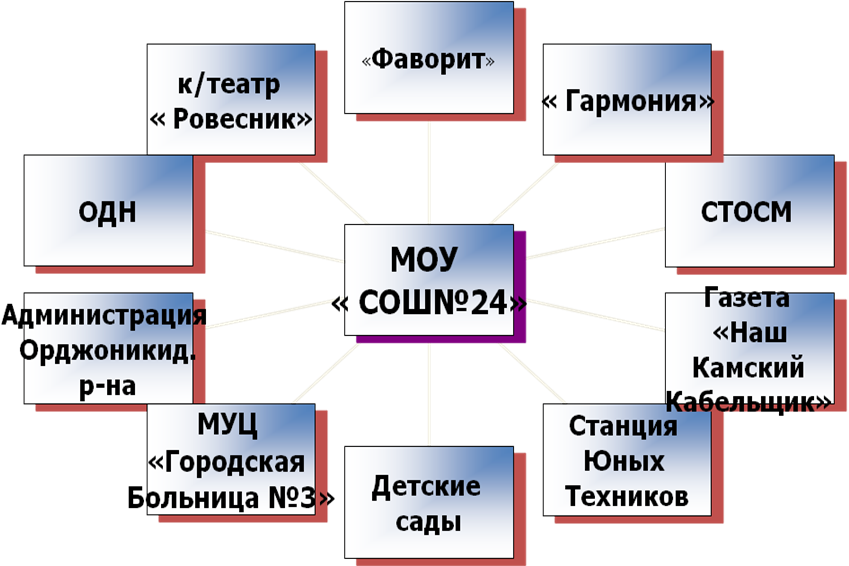 Администрация Орджоникидзевского района г.ПермиОбщественная организация «Память сердца. Дети сироты ВОВ»Совет Директоров предприятий Орджоникидзевского районаСТОСМ «Гайва 1»Пермский Машиностроительный колледж /ПМК/МУЗ «Городская детская больница № 3»МОУ ПП ЦПМСиМСП   «Гармония»Кинотеатр «Ровесник»ДЮЦ «Фаворит»По направлению формирования гражданственности, патриотизма, уважения к правам, свободам и обязанностям человека  реализуется программа  совместно с общественной организацией «Память сердца. Дети сироты ВОВ», ПВИ МВД РФ, Драматический исторический театр «Удмуртия».  Основной целью работы является развитие у учащихся высокого патриотического сознания, верности Отечеству, готовности к выполнению конституционных обязанностей. Для создания условий для творческой реализации и социальной успешности учащихся продолжает  работать гражданско-патриотический клуб «Кадет» на базе 6б, 8б, классов по следующему режиму:По направлению формирования гражданственности, патриотизма, уважения к правам, свободам и обязанностям человека  реализуется программа совместно с общественной организацией «Память сердца. Дети сироты ВОВ», ПВИ МВД РФ, др.  Основной целью работы является развитие у учащихся высокого патриотического сознания, верности Отечеству, готовности к выполнению конституционных обязанностей. 680 учащихся школы занимаются в кружках, секциях и клубах по месту жительства:             ДЮЦ «Фаворит»,  школа искусств № 7, стадион «Олимпия», ЦДО «Радуга», ППКК, др.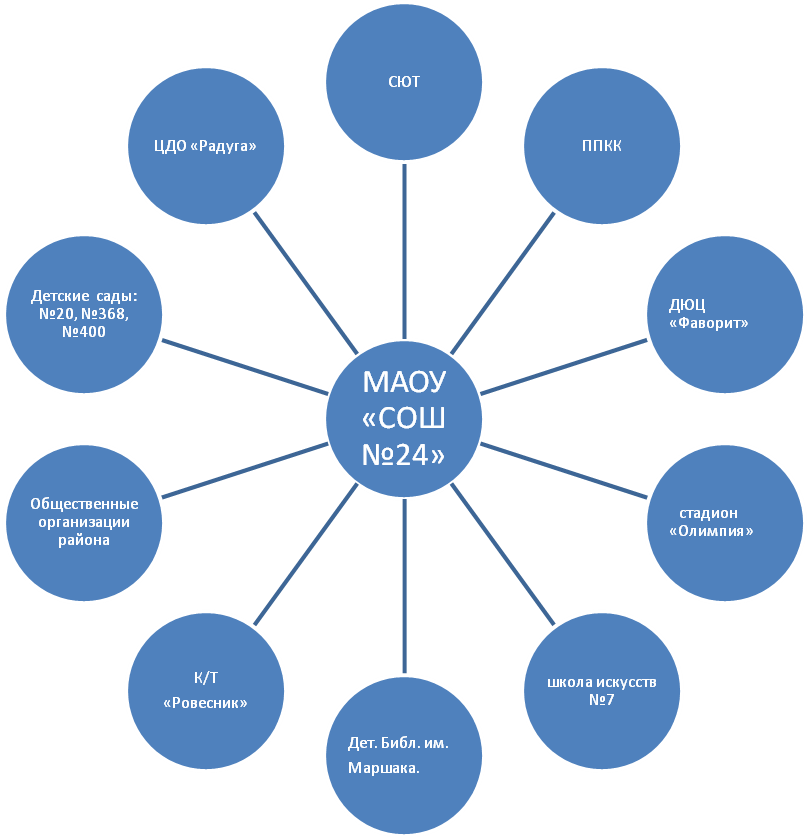 Финансово-экономическая деятельность6.1. Годовой бюджетГодовой бюджет учреждения за 2017 год составляет всего 39 672,2 т.руб.в том числе:бюджетные средства в сумме 37 943,6 т.руб.внебюджетные средства в сумме 1 728,6 т.руб.6.2. Распределение средств бюджета по источникам их полученияСредства бюджета распределяются по следующим источникам:субсидии на выполнение государственного (муниципального задания) в сумме 32 782,9 т.руб.;субсидии на иные цели в сумме 5 160,7 т.руб.6.3. Направление использования бюджетных средств     6.3.1.Бюджетные средства по субсидиям на исполнение государственного (муниципального задания) были направлены на следующие цели:заработная плата в сумме 17 848,0 т.руб.;прочие выплаты  в сумме 1,5  т.руб.;начисления на выплаты по оплате труда в сумме 5 372,5 т.руб.;услуги связи в сумме 133,5 т.руб.;коммунальные услуги в сумме 2 154,8 т.руб.;работы, услуги по содержанию имущества в сумме 1 402,5 т.руб.;прочие работы, услуги в сумме 1 114,4 т.руб.;прочие расходы в сумме 2 540,3 т.руб.; расходы по приобретению основных средств в сумме 788,9 т.руб.;расходы по приобретению материальных запасов в сумме 622,9т.руб.;     6.3.2.Бюджетные средства по субсидиям на иные цели были направлены на следующие цели:заработная плата в сумме 1 870,1 т.руб.;начисления на выплаты по оплате труда в сумме 564,0 т.руб.;прочие работы, услуги в сумме 387,5 т.руб.;пособия по социальной помощи населения в сумме 2 183,3 т.руб.;расходы по приобретению материальных запасов в сумме 4,1т.руб.;6.4. Использование средств от предпринимательской и иной приносящей доход деятельности, а также средств спонсоров, благотворительных фондов и фондов целевого капиталаСредства от предпринимательской и иной приносящей доход деятельности были использованы следующим образом:заработная плата в сумме 365,3 т.руб.;начисления на выплаты по оплате труда в сумме 109,8 т.руб.;услуги связи в сумме 4,0 т.руб.;коммунальные услуги в сумме 503,9 т.руб.;работы, услуги по содержанию имущества в сумме 1,2 т.руб.;прочие работы, услуги в сумме 46,4 т.руб.;прочие расходы в сумму 303,0 т.руб.;расходы по приобретению материальных запасов в сумме 21,8 т.руб.;6.5. Стоимость платных услугРешения, принятые по итогам общественного обсуждения.	Публичный доклад предыдущего учебного года был принят Управляющим советом на заседании в мае 2017 года (протокол № 4 от 31.05.2017 г.); по итогам учебного года были сформулированы основные проблемы учреждения: Создание безопасной среды в ОУ; эффективной модели мониторинга качества образования на основе ФГОС.Активное вовлечение родителей в жизнедеятельность ОУ.Освоение педагогическим  коллективом ОУ современных образовательныхтехнологий на основе ИКТ; повышение качества образования;Создание эффективной системы профилактики правонарушений, преступлений  среди несовершеннолетних.Создание условий для полного творческого саморазвития учащихся.	Заявленные проблемы обсуждались на заседаниях Управляющего совета, контролировался план их выполнения на протяжении 2017-2018 учебного года.Заключение. Перспективы и планы развития.	В течение 2017-2018 уч.года МАОУ «СОШ № 24» г.Перми реализовывало цели и задачи Программы развития школы.Генеральная цель:Создание условий для воспитания социально-активной и функционально-грамотной личности, способной к самостоятельному и ответственному формированию своей образовательной и жизненной траектории.Цели года:Эффективное развитие безопасной среды ОУ; отработка институциональной модели мониторинга качества образования на основе ФГОС.Активное взаимодействие с общественными организациями Орджоникидзевского района г.Перми для создания адекватной современным требованиями социально-образовательной среды ОУ.Освоение педагогическим  коллективом ОУ современных образовательных технологий; повышение качества образования; отработка эффективной системы профилактики правонарушений, преступлений  среди несовершеннолетних.Создание условий для творческого саморазвития учащихся; апробация модели организации образовательного процесса на основе ММОШ, поточности, введения профессиональных проб, социальных практик.Новые проекты, программы, конкурсы в 2018-2019 учебном году.	В новом учебном году МАОУ «СОШ № 24» планируется работа по приоритетным направлениям:- Золотой резерв;- Спортивно-патриотическое воспитание;- Индивидуальные модели школы;- Повышение репутации отрасли «Образования»;- Цифровая школа.	Планируется  участие в проектах, конкурсах, грантах:Проект департамента образования г.Перми «ОГЭ+» Программа развития платных образовательных услуг ОУ«Энергоэффективная школьная среда»«Мы вместе» - совместный проект с общественными ветеранскими организациями Орджоникидзевского района г.ПермиОбщественные детские движения Прикамья - совместный проект с ассоциацией общественно-активных школ г.Перми.Проект «Электронное портфолио школьника»Проект департамента образования «Золотой резерв» для учащихся выпускных классов.Проект департамента образования «ОРФО-9» для подготовки выпускников к ОГЭ-2017Проект Форсайт – технологическая разработка «Уроки с открытым миром» в рамках конкурса «Школы инновационных образовательных практик Пермского края». 	В 2018-2019 уч.году планируется реализация новых программ и технологий:В рамках ММОШ курсы по выбору для учащихся 5-6-х классов по 3 направлениям: гуманитарное, естественно-математическое, прикладное; организация профессиональных проб и социальных практик для учащихся 8-9 классов в ОУ и на базе предпритятий-социальных партнеров;организация уровневого обучения по основным предметам учебного плана для учащихся выпускных классов с использованием информационно-коммуникационных технологий;реализация программы обеспечения безопасности и развития в информационном пространстве;Программа развития МАОУ «СОШ № 24» г.Перми (2017-2022 гг.) «Обеспечение высокого уровня готовности к профессиональному самоопределению в сфере  технических специальностей».класскол-вокласскол-вокласскол-вокласскол-вокласскол-воИТОГОНачальное общее образование1А262А263А284А26Начальное общее образование1Б252Б283Б274Б26Начальное общее образование1В242В293В274В23Начальное общее образование1Г242Г283Г284Г20Начальное общее образование1Д26Начальное общее образование1Е25ИТОГО15011111095466Основное общее образование5А226А297А258А289А26Основное общее образование5Б256Б277Б278Б309Б26Основное общее образование5В226В287В248В279В28Основное общее образование5Г227Г238Г27ИТОГО91849911280466Среднее общее образование0000000000ВСЕГО:932Задачи 1.Установить долгосрочные партнерские договорные отношения со следующими организациями: ОАО «Камский кабель», Камская ГЭС, ОАО «Элиз», СТОСМ «Гайва»,  ФГКУ «7 отряд федеральной противопожарной службы по Пермскому краю»,. Пермский машиностроительный колледж.2.Произвести коррекцию  программ предметов естественнонаучного цикла с целью усиления ее практической направленности.3.Создать систему профильных и профессиональных проб технической направленности.4.Модернизировать муниципальную модель основной школы и муниципальную модель профильного обучения на основе усиления естественнонаучного направления.№ п/пНаправление/Вид/ПрограммаУровеньВозраст учащегосяПедагог1.ПОДГОТОВКА ДЕТЕЙ К ШКОЛЕ (СУББОТНЯЯ ШКОЛА):ПОДГОТОВКА ДЕТЕЙ К ШКОЛЕ (СУББОТНЯЯ ШКОЛА):ПОДГОТОВКА ДЕТЕЙ К ШКОЛЕ (СУББОТНЯЯ ШКОЛА):ПОДГОТОВКА ДЕТЕЙ К ШКОЛЕ (СУББОТНЯЯ ШКОЛА):1.1.«Развитие речи»Расширенный6 летНапольских Е.В.1.2.Подготовка дошкольников по математике «Раз- ступенька, два-ступенька»Расширенный6 летБеспалко Н.М.1.3.Подготовка дошкольников к письму «Учимся писать красиво»Расширенный6 летГолубович Л.И.1.4.«Умелые ручки»Расширенный6 летДурницина З.А.2.КУЛЬТУРОЛОГИЧЕСКОЕ:КУЛЬТУРОЛОГИЧЕСКОЕ:КУЛЬТУРОЛОГИЧЕСКОЕ:КУЛЬТУРОЛОГИЧЕСКОЕ:2.1«Функциональная стилистика»Расширенный14-16 летСоломатова З.Б.2.2.«Функциональная стилистика»Расширенный11-14 летЛекомцева Г.Б.2.3.«Занимательный английский»Расширенный14-16 летДжусупбекова Ж.Р.3.ЕСТЕСТВЕННОНАУЧНОЕ:ЕСТЕСТВЕННОНАУЧНОЕ:ЕСТЕСТВЕННОНАУЧНОЕ:ЕСТЕСТВЕННОНАУЧНОЕ:3.1.«Решение нестандартных задач по математике»Расширенный14-16 летЛомаева С.Е.3.2.«Решение нестандартных задач по математике»Расширенный11-14 летВедерникова О.В.№НазваниеНаправление«Будь здоров»Организация образовательно – досуговой деятельностиСовет командировОрганизация образовательно – досуговой деятельностиКВН «Продлёнка» и «Дети тренера»Организация образовательно – досуговой деятельностиЭкологический отряд «Green People».Организация образовательно – досуговой деятельностиАгитбригада «Новое поколение»Организация образовательно – досуговой деятельностиДискуссионный клуб «IDEA»Организация образовательно – досуговой деятельностиШкольная служба примирения» и  «Ящик доверия»профилактика«Совет профилактики»профилактикаОтряд правоохранительной направленности «Безопасность»профилактикаОтряд ЮИД “Радуга»Безопасность Дружина юных пожарных «Огоньки»Безопасность «Умники и умницы» ИнтеллектуальноеПресс- центрИнформацилонное «Школьное телевидение»Информацилонное Студия «Искатели чудес». Творческое «Мастерская радости»Творческое «Умелые ручки, вязание крючком»Творческое  Отряд «Барабанщиц»Творческое РобототехникаТехническоеКлуб «КАДЕТ» Гражданско-патриотическоеМузыкальная студия «Весёлые нотки»Музыкальное Студия бального танца «Элегия»Спортивно - художественноеСпортивные забавыСпортОбщая физическая подготовкаСпортФутболСпортБаскетбол СпортЗадачи(направления деятельности)Планируемые результатыВиды и формы деятельности,мероприятияСроки(периодич-ность в течение года)Ответствен-ныеМедицинская диагностика Медицинская диагностика Медицинская диагностика Медицинская диагностика Медицинская диагностика Определить состояние физического и психического здоровья детей.Выявление состояния физического и психического здоровья детей.Изучение истории развития ребенка, беседа с родителями,наблюдение классного руководителя,анализ работ обучающихся сентябрьКлассный руководительМедицинский работникПсихолого-педагогическая диагностика     (Приложение №1)Психолого-педагогическая диагностика     (Приложение №1)Психолого-педагогическая диагностика     (Приложение №1)Психолого-педагогическая диагностика     (Приложение №1)Психолого-педагогическая диагностика     (Приложение №1)Первичная диагностика для выявления группы «риска»Создание банка данных  обучающихся, нуждающихся в специализированной помощиНаблюдение, логопедическое и психологическое обследование;анкетирование  родителей, беседы с педагогамисентябрьКлассный руководительПедагог-психологУчитель-логопед Проанализировать причины возникновения трудностей в обучении.Индивидуальная коррекционная программа, соответствующая выявленному уровню развития обучающегосяРазработка коррекционной программы(Приложение № 2)До 10.10Педагог-психологУчитель-логопед Социально – педагогическая диагностика   (Приложение № 3)Социально – педагогическая диагностика   (Приложение № 3)Социально – педагогическая диагностика   (Приложение № 3)Социально – педагогическая диагностика   (Приложение № 3)Социально – педагогическая диагностика   (Приложение № 3)Определить уровень организованности ребенка, особенности эмоционально-волевой  и личностной сферы; уровень знаний по предметамПолучение объективной информации об организованности ребенка, умении учиться, особенности личности, уровню знаний по предметам. Выявление нарушений в поведении (гиперактивность, замкнутость, обидчивость и т.д.) Анкетирование, наблюдение во время занятий, беседа с родителями, посещение семьи. Составление характеристики.Сентябрь - октябрьКлассный руководительПедагог-психологСоциальный педагогУчитель-предметникЗадачи (направления) деятельностиПланируемые результаты.Виды и формы деятельности, мероприятия.Сроки (периодичность в течение года)ОтветственныеПсихолого-педагогическая работаПсихолого-педагогическая работаПсихолого-педагогическая работаПсихолого-педагогическая работаПсихолого-педагогическая работаОбеспечить психологическое и логопедическое сопровождение детей с ЗПР.Позитивная динамика развиваемых параметров1.Формирование групп для коррекционной работы.2.Составление расписания занятий.3. Проведение коррекционных занятий.4. Отслеживание динамики развития ребенкаДо 01.10Педагог-психологУчитель-логопед Лечебно – профилактическая работа (Приложение № 4)Лечебно – профилактическая работа (Приложение № 4)Лечебно – профилактическая работа (Приложение № 4)Лечебно – профилактическая работа (Приложение № 4)Лечебно – профилактическая работа (Приложение № 4)Создание условий для сохранения и укрепления здоровья обучающихся с ЗПР. Внедрение здоровьесберегающих технологий в образовательный процесс Организация  и проведение мероприятий, направленных на сохранение, профилактику здоровья и формирование  навыков здорового и безопасного образа жизни.В течение годаКлассный руководительПедагог-психологУчитель-логопед Задачи (направления)деятельностиПланируемые результатыВиды и формы деятельности, мероприятияСрокиОтветственныеКонсультирование родителей по вопросам коррекции, развития и социализации обучающихся, психолого – физиологическим особенностям детей.Рекомендации, приемы и др. материалы.Ра зработка плана консультативной работы с родителями.Индивидуальные,групповые,тематические консультации( Приложение № 5)По отдельному плану – графику.Педагог-психологУчитель-логопед Социальный педагогЗадачи (направления) деятельностиПланируемые результаты.Виды и формы деятельности, мероприятия.Сроки (периодичность в течение года)ОтветственныеИнформирование родителей (законных представителей) по медицинским, социальным, правовым и другим вопросам Организация работы  семинаров, тренингов… по вопросам коррекции, развития и социализации обучающихся.Информационные мероприятияПо отдельному плану-графикуУчитель – логопедПедагог – психологСоциальный педагогПсихолого-педагогическое просвещение педагогических работников по вопросам развития, обучения и воспитания данной категории детей Организация методических мероприятий по вопросам коррекции, развития и социализации обучающихся.Информационные мероприятия По отдельному плану-графикуУчитель – логопедПедагог – психологСоциальный педагог№ п/пНаименованиеКоличествоКомпьютерный класс 1 класс10 компьютеровКомпьютеры и проекторы в предметных кабинетах34Телевизор (видео-двойка)1Телевизор1Принтер12Сканер7Мультимедиапроектор34Интерактивная доска1Документ-камера3Автоматизированное рабочее место виртуальной лаборатории по физике12Цифровое устройство для просмотра микропрепаратов1Комплект моделирования и технического творчества РОБОТОТНХНИКА (НОО) 4Комплект моделирования и технического творчества РОБОТОТНХНИКА (ООО)3Комплект цифрового измерительного оборудования (физика)1Музыкальный центр6Переносная акустическая система2DVD- проигрыватель1Библиотека1 компьютер, МФУСинтезатор1Видеокамера1Цифровой фотоаппарат3№Название пнвтсрчтпт«По страницам художественных произведений»- библиотека11.0011.0011.00ЗОЖ10.0010.0010.00«Великие имена в истории»10.0010.0010.00«Английский –это здорово!»10.0010.0010.00Пресс-центр 11.0011.0011.00ОБЖ/ «Безопасное колесо»10.0010.0010.00«Умелые ручки»10.0010.0010.00«Зеленый уголок»10.0010.0010.00Игровая  математика9.009.009.00« Веселые нотки»/отряд барабанщиц12.0012.0012.00В здоровом теле здоровый дух9.009.009.00Агитбригада «Новое поколение»\анимационная группа10.0010.0010.0010.0010.00«В мире сказок» 10.0010.0010.00«Магия цифр»10.0010.0010.00Выпуск агитплакатов ( соц. – значимых)11.0011.0011.001. Обновление содержания образования за счет интеграции основного и дополнительного образования.2. Учеба актива, совершенствование системы школьного самоуправления.3.Формирование и развитие эстетических, духовных, интеллектуальных вкусов учеников4.Формирование у обучающихся способности выбирать сферу профессиональной деятельностиПоездки, экскурсии, внеурочные мероприятия по классам и параллелямВ течение года, каникулярное время1. Обновление содержания образования за счет интеграции основного и дополнительного образования.2. Учеба актива, совершенствование системы школьного самоуправления.3.Формирование и развитие эстетических, духовных, интеллектуальных вкусов учеников4.Формирование у обучающихся способности выбирать сферу профессиональной деятельностиУчеба актива на школьных творческих сборах в ОУ и сборах других школ города          ( и в рамках школ ОАШ)В каникулярное время1. Обновление содержания образования за счет интеграции основного и дополнительного образования.2. Учеба актива, совершенствование системы школьного самоуправления.3.Формирование и развитие эстетических, духовных, интеллектуальных вкусов учеников4.Формирование у обучающихся способности выбирать сферу профессиональной деятельностиДеятельность системы дополнительного образованияВ течение года, каникулярное время1. Обновление содержания образования за счет интеграции основного и дополнительного образования.2. Учеба актива, совершенствование системы школьного самоуправления.3.Формирование и развитие эстетических, духовных, интеллектуальных вкусов учеников4.Формирование у обучающихся способности выбирать сферу профессиональной деятельности «Школа КВН» В каникулярное время1. Обновление содержания образования за счет интеграции основного и дополнительного образования.2. Учеба актива, совершенствование системы школьного самоуправления.3.Формирование и развитие эстетических, духовных, интеллектуальных вкусов учеников4.Формирование у обучающихся способности выбирать сферу профессиональной деятельностиЛетняя трудовая практикаИюнь – АвгустПеременаКлассыIсменаIсмена1. 20 мин.Классы НОО2. 20 мин.Классы ООО3. 20 мин.Классы ООО4. 15 мин.Буфет5. 15 мин.Буфет6. 15 мин.Буфет, обед для детей с ОВЗступениКоличество учащихсязавтракизавтракиобедыобедыбуфетбуфетОхват основным горячим питаниемОхват основным горячим питаниемУчащиеся  с ОВЗУчащиеся  с ОВЗкол-во%кол-во%кол-во%кол-во%кол-во%1 ст.458386840021143928640,0082 ст.46729764183,9472235877180,033 ст.000000830000итого92568374180,3683975081220,038ЗадачиМероприятияСроки1.Формирование у учащихся навыков безопасности жизнедеятельности.2. Формирование у учащихся навыков поведения в экстремальных ситуациях.3.Пропаганда здорового образа жизни школьника.Уроки мира. Уроки безопасности, урок «Терроризму-НЕТ», .сентябрь1.Формирование у учащихся навыков безопасности жизнедеятельности.2. Формирование у учащихся навыков поведения в экстремальных ситуациях.3.Пропаганда здорового образа жизни школьника.Операция «Внимание, дети!», операция «Фара»: конкурс рисунков «Безопасная дорога» «Осторожно, поезд!» для 1-7кл., встречи с представителями ГИБДД для 1-9кл., конкурс агитбригад экологической и ЮИД  , акция «Полиция и дети» ,выход транспортной полиции по предупреждению травматизма на железной дороге, реализация совместного плана работы. В течение года1.Формирование у учащихся навыков безопасности жизнедеятельности.2. Формирование у учащихся навыков поведения в экстремальных ситуациях.3.Пропаганда здорового образа жизни школьника.Участие в городской акции «Пермь - город будущего». Школьная акция «Школа без наркотиков», участие в городском конкурсе «Мы за здоровый образ жизни».Международный день борьбы со СПИДОМ, экологическое мероприятие в рамках школ ОАШВ течение года1.Формирование у учащихся навыков безопасности жизнедеятельности.2. Формирование у учащихся навыков поведения в экстремальных ситуациях.3.Пропаганда здорового образа жизни школьника.Экскурсии в пожарную часть, встречи с представителями пожарной части, викторина «Внимание  - пожар!!» для учащихся 1-9 кл., изготовление памяток учащимися 3-7кл. Конкурс рисунков «Осторожно: огонь!» для 1-5 кл. Пожарная эстафета, выступление ДЮП «Огоньки» по предупреждению электротравматизма  .В течение года1.Формирование у учащихся навыков безопасности жизнедеятельности.2. Формирование у учащихся навыков поведения в экстремальных ситуациях.3.Пропаганда здорового образа жизни школьника.Инструктажи по технике безопасности для учащихся и педагогов о мерах по обеспечению безопасности ,в том числе и на железной дороге, водоемах, заброшенных зданиях, антитеррористической защищенности при проведении праздников, спортивных состязаний и иных культурно-массовых мероприятий, информирование родителей о правилах безопасности на дороге, ж\д путях, водоемах и т.д. на школьных и общешкольных собраниях.В течение года1.Формирование у учащихся навыков безопасности жизнедеятельности.2. Формирование у учащихся навыков поведения в экстремальных ситуациях.3.Пропаганда здорового образа жизни школьника.Тренировочные эвакуации учащихся 1-9 кл.В течение года1.Формирование у учащихся навыков безопасности жизнедеятельности.2. Формирование у учащихся навыков поведения в экстремальных ситуациях.3.Пропаганда здорового образа жизни школьника.Городской ребячий конкурс «Безопасные каникулы», Школьная акция «День безопасного детства» с приглашением служб безопасности ГИБДД, пожарной части, ОВД, медиков, профилактичекая беседа с родителями о правилах безопасностиЛДО,Июнь- Июль до 5 летот 5 до 10 летот 10 до 20 летсвыше 20 лет7 чел.3 чел.5 чел.21 чел.высшее образованиеН/высшее среднее специальное36 чел.0 чел.4 чел.высшая кв.категория1 кв.категориейСоответствиезаним.должн.Без категории15чел.10 чел.46УровеньВсего уч-сяАттес-товано «5»«4 и 5»%             кач-ван/а, «2»% усп-тиНачальноеОсновноеСреднееИтого (2018 г.)ГодВсего уч-сяАттес-товано «2»«4 и 5»%             кач-ва % усп-ти 2015-20168677521 3624899,9%2016-201788476813424594,22017-2018 ПредметМатематика  Математика  Русский язык  Русский язык  Англиский язык  Англиский язык  Химия Химия Физика Физика Биология  Биология  ИКТИКТИстория История Общество-знаниеОбщество-знаниеЛитера-тура Литера-тура Геогра-фия Геогра-фия Кол-во "2""3""4""5"Усп-тьКач-во Ср.балл ОУ Всего выпускников 9-х классовв 2017годуПродолжают обучениеПродолжают обучениеПродолжают обучениеПродолжают обучениеВсего выпускников 9-х классовв 2017годуСреднее образованиеНач. проф. образованиеСреднее образованиеНач. проф. образованиеСреднее проф. образованиеСреднее проф. образованиеВсего выпускников 9-х классовв 2017году10 класс10 классВсегоВсегоВсего выпускников 9-х классовв 2017годучел.%чел.%7627354458№НаправленияЦельЗадачиУчебная деятельность- Создание условий для качественного образования детей через снижение количества пропущенных уроков без уважительной причины.Ежедневный контроль.Регулярные беседы с классным руководителем, родителями, психологом, инспектором ОДН, «значимым» взрослым.1 раз в четверть проведение классных часов «Правила внутреннего распорядка дня».Занятость в ДО.Развитие творческих способностей для освоения социально-культурных форм проведения досуга 1.1-6 кл. - max. организовать выбор (представить весь спектр ДО). - max количество видов деятельности.2. 7-9 кл. -  организация достижений ( школьных, внешкольных).Работа с родителями.Создание условий для качественного образования детей.- Благоприятный психологический микроклимат в школе и дома.- усиление роли и ответственности субъектов образовательного процесса. 1 -. Психолого-педагогическое просвещение родителей.2. Информирование участников образовательного процесса о деятельности школы.3. Организация совместных дел в     классе и в школе.4. Содействовать укреплению     семейных ценностей.Ученическое самоуправление (Совет командиров).Приобретение личного опыта демократических отношений и формы его осознания ребёнком. N.- Актив класса. Классный уголок.Раскрыть и реализовать организаторские и творческие способности учащихся; Ощутить свою значимость и причастность к решению вопросов и проблем школы; Спорт, здоровье.Пропаганда ЗОЖ100% участие детей в спортивной жизни школыПрофориентация.Готовность к профессиональному самоопределениюРасширение информационного поля в профессиональном самоопределении. Формирование умений соизмерять свои способности с возможностями.Выявление склонностей к определённым сферам деятельности. через ведение дневников проф.проб и практикВолонтёрское движение.Содействие формированию нравственных ценностей у школьников через систему социальных событий, с вовлечением школьников в активные самостоятельные действия. Формировать потребности и мотивы нравственного поведения учащихся; Обогатить эмоциональный мир школьника; Содействовать терпимости и толерантности; Поощрение творческих возможностей школьниковЗанятость детей в каникулярное времяОсвоение навыков культурных форм проведения досугаОрганизация отдыха, оздоровления, занятости учащихся в каникулярное время.Школьная служба примирения. Содействие     профилактике
правонарушений и социальной реабилитации участников конфликтных и криминальных
ситуаций на основе принципов восстановительного правосудия.ПроведениеПримирительных программ для участников школьных конфликтов и ситуаций криминального характера.Обучение школьников методам урегулирования конфликтов.Внедрение модели ранней профилактики СОП и социального сиротства.ВРЕМЯВЫБОРА. Ранее выявление детского неблагополучия и организация профилактической деятельности.Снижение правонарушений среди учащихся ОУ.1.Создание позитивной образовательной среды для развития ребёнка.2. Нивелирование риска и создание условий для возвращения детей в группу «норма».3. Восстановление личностного и социального статуса ученика.Кол-во учениковпо состоянию здоровья отнесены:по состоянию здоровья отнесены:по состоянию здоровья отнесены:по состоянию здоровья отнесены:Выявленная патологияВыявленная патологияВыявленная патологияВыявленная патологияВыявленная патологияФизическое развитиеФизическое развитиеФизическое развитиеКол-во учениковк 1 группек 2  группек 3 группек 4 группеНарушение слухаНарушение зренияДефект речиДефект осанкиПлоскостопиеНормальноеДефицит весаИзбыток веса925316921966-3092955821779533106Год выпускаОсновное общее образованиеОсновное общее образованиеОсновное общее образованиеОсновное общее образованиеОсновное общее образованиеОсновное общее образованиеСреднее общее образованиеСреднее общее образованиеСреднее общее образованиеСреднее общее образованиеСреднее общее образованиеСреднее общее образованиеАрмияГод выпускаКоличество выпускниковКоличество выпускников, продолжающих образованиеКоличество выпускников, продолжающих образованиеКоличество выпускников, продолжающих образованиеКоличество выпускников, продолжающих образованиеТрудоустройствоКоличество выпускниковКоличество выпускников, продолжающих образованиеКоличество выпускников, продолжающих образованиеКоличество выпускников, продолжающих образованиеКоличество выпускников, продолжающих образованиеТрудоустройствоАрмияГод выпускаКоличество выпускников 10-й класс НПО ССУЗВсего%ТрудоустройствоКоличество выпускников ВУЗНПО ССУЗВсегоТрудоустройствоАрмия20167621(28%)-55 (72%)76 (100%)--------20177618(24%)3(4%)55(72%)ПонедельникПонедельникВторникВторникСредаСредаЧетвергЧетвергПятницаПятницаСубботаСамооборона /Малый Сп.залСамооборона /Малый Сп.залПВИПВИБальные танцы / Актовый залБальные танцы / Актовый залХор / Барабаны /Актовый залХор / Барабаны /Актовый зал/Мал.Сп.зал/Мал.Сп.залСамоподготовка13.455-6 кл11.35«Я сам»13.107-8 кл13.10Х. 513.105-6 кл.Самоподготовка14.307-8кл12.25«Строевая подготовка»14.005-6 кл.14.00Б.6,7,814.507-8 клСамоподготовкаСамоподготовкаСамоподготовка15.00«Строевая подготовка»СамоподготовкаСамоподготовка14.50Х. 6,7,8СамоподготовкаСамоподготовкаСамоподготовкаПравовой клубПравовой клубПсихолог. ТренингПсихолог. ТренингПрофориентационынй час.Профориентационынй час.15.30Б. 5СамоподготовкаСамоподготовкаСамоподготовкаСамоподготовкаСамоподготовкаСамоподготовкаСамоподготовкаСамоподготовкаСамоподготовкаСамоподготовкаСамоподготовкаСамоподготовкаСамоподготовкаСамоподготовка№Наименование вида услугиЕд. изм.2017год2017год2017год2017год2017год2017год2017год2017год2017год2017год2017год2017год№Наименование вида услугиЕд. изм.январьфевральмартапрельмайиюньиюльавгустсентябрьоктябрьноябрьдекабрь1234567891011121314151.Подготовка детей к школе Руб.-1500,001500,001500,00-----1500,001500,001500,002.Культурологическое направлениеРуб.1300,001300,001300,001300,001300,00---1300,001300,001300,001300,003.Естественнонаучное направлениеРуб.1300,001300,001300,001300,001300,00---1300,001300,001300,001300,00